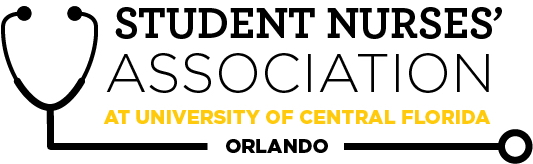 Student Nurses’ Association at UCF Orlando – JUNE General  Meeting MINUTES      6/24/20Time Called to Order: 1701  Time Adjourned: Location: ZoomPresiding President: Samantha CooneyRecorded by: Amanda ShoverStudent Nurses’ Association at UCF Orlando – JUNE General  Meeting MINUTES      6/24/20Time Called to Order: 1701  Time Adjourned: Location: ZoomPresiding President: Samantha CooneyRecorded by: Amanda ShoverStudent Nurses’ Association at UCF Orlando – JUNE General  Meeting MINUTES      6/24/20Time Called to Order: 1701  Time Adjourned: Location: ZoomPresiding President: Samantha CooneyRecorded by: Amanda ShoverAttendees Present:Attendees Present:Samantha Cooney, Chloe Frye, Sadie Richards, Hope Wegge, Amanda Shover, Josee Etienne, Amber Keller, Audrey Been, Natalie Klosinski, Delaney Dietz, Megan Donnelly, Leah Utt, Kate Dorminy, Brian Peach, Monique Csenteri, Erin Tonkin, Lauren FullerSamantha Cooney, Chloe Frye, Sadie Richards, Hope Wegge, Amanda Shover, Josee Etienne, Amber Keller, Audrey Been, Natalie Klosinski, Delaney Dietz, Megan Donnelly, Leah Utt, Kate Dorminy, Brian Peach, Monique Csenteri, Erin Tonkin, Lauren FullerSamantha Cooney, Chloe Frye, Sadie Richards, Hope Wegge, Amanda Shover, Josee Etienne, Amber Keller, Audrey Been, Natalie Klosinski, Delaney Dietz, Megan Donnelly, Leah Utt, Kate Dorminy, Brian Peach, Monique Csenteri, Erin Tonkin, Lauren FullerSamantha Cooney, Chloe Frye, Sadie Richards, Hope Wegge, Amanda Shover, Josee Etienne, Amber Keller, Audrey Been, Natalie Klosinski, Delaney Dietz, Megan Donnelly, Leah Utt, Kate Dorminy, Brian Peach, Monique Csenteri, Erin Tonkin, Lauren FullerSamantha Cooney, Chloe Frye, Sadie Richards, Hope Wegge, Amanda Shover, Josee Etienne, Amber Keller, Audrey Been, Natalie Klosinski, Delaney Dietz, Megan Donnelly, Leah Utt, Kate Dorminy, Brian Peach, Monique Csenteri, Erin Tonkin, Lauren FullerAttendees Absent:Attendees Absent:Presenter:Agenda Item/ DiscussionAgenda Item/ DiscussionAction:Action:Follow-up:Samantha Cooney- PresidentGood luck to the Juniors running for a position tonight!Upcoming events: Knight thon!March 20thNational ConventionApril 5th-10th Virtual experienceSNA CordsFor Seniors…Top 3 SNA point earners get a free cord!Our next general meeting:March 31st at 1700Good luck to the Juniors running for a position tonight!Upcoming events: Knight thon!March 20thNational ConventionApril 5th-10th Virtual experienceSNA CordsFor Seniors…Top 3 SNA point earners get a free cord!Our next general meeting:March 31st at 1700Sadie Richards- Vice PresidentWelcome to the February 2021 Meeting!Please welcome our guest speakers:   Nadine Walker, MSN, BSN, RN C-EFM  Regional Director of Women Services, Advent Health Orlando and AltamonteWanda Escoffery, MSN RNC-NIC, NE-BCExecutive Director of Nursing for Pediatric Network & Operations.  Robyn Muyet, MSN RN CPN,NE-BCDirector of Nursing for Pediatric Acute Care ServicesNext meeting will be held on March 31st at 1700Good luck to each of you who are running for a position today. 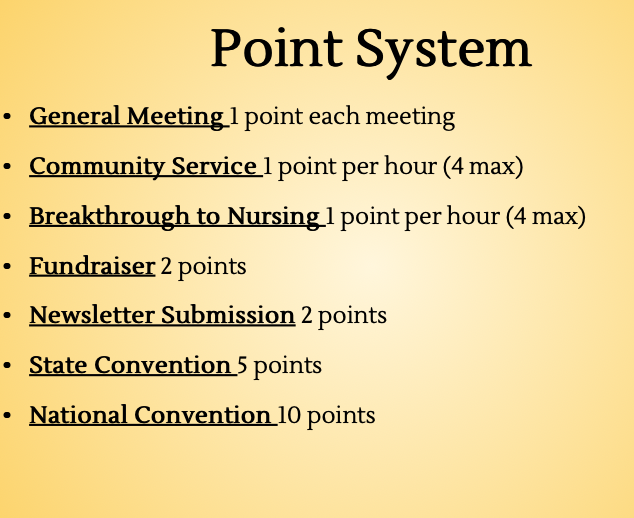 Welcome to the February 2021 Meeting!Please welcome our guest speakers:   Nadine Walker, MSN, BSN, RN C-EFM  Regional Director of Women Services, Advent Health Orlando and AltamonteWanda Escoffery, MSN RNC-NIC, NE-BCExecutive Director of Nursing for Pediatric Network & Operations.  Robyn Muyet, MSN RN CPN,NE-BCDirector of Nursing for Pediatric Acute Care ServicesNext meeting will be held on March 31st at 1700Good luck to each of you who are running for a position today. Chloe Frye- TreasurerUpcoming ExpensesContinued membership enrollmentNational ConventionBank Balance: $17,085.95Membership Count: 141Upcoming ExpensesContinued membership enrollmentNational ConventionBank Balance: $17,085.95Membership Count: 141Leah Utt- Clubhouse DirectorSweatshirts have arrived!Tabling at in-person SNA meetingsAlso tabling virtually at national conventionWebsite coming soon :)Sweatshirts have arrived!Tabling at in-person SNA meetingsAlso tabling virtually at national conventionWebsite coming soon :)Megan Donnelly- Accelerated LiaisonWelcome to the February General Meeting!  SO happy to be here in person with some of you all!Accel Cohort Composite Photo Day was a success- thank you to everyone who participated!Curriculum Committee MeetingsAttended last meeting on 2/9Next one TBD in MarchPlease reach out to me if you have any topics or concerns!GOOD LUCK to everyone running for a position tonight! You’re going to do awesome :DWelcome to the February General Meeting!  SO happy to be here in person with some of you all!Accel Cohort Composite Photo Day was a success- thank you to everyone who participated!Curriculum Committee MeetingsAttended last meeting on 2/9Next one TBD in MarchPlease reach out to me if you have any topics or concerns!GOOD LUCK to everyone running for a position tonight! You’re going to do awesome :DJosee Etienne-Legislative DirectorHappy Election Day !!!Welcome to our February general meeting      National Convention April 5th-10th Virtual experienceLooking forward to attending and being a part of yet another great networking event. Election & Voting Process Review:Each candidate will deliver their one-minute (60 seconds) elevator speech. Josee will time for exact 1 minute in which candidates will turn on their camera (if running from Zoom) or get in front of the camera in-personNominations will also be accepted from the floorIf you know anyone who would be interest in running but did not get a chance to submit their bios, they can be nominated right now and deliver their elevator speech as well. We will then vote for our desired candidate for each positionResults will be announced at the end of the meetingONLY PAID UCF ORLANDO SNA MEMBERS ARE ALLOWED TO CAST IN THEIR VOTES.GOOD LUCK!!!!Happy Election Day !!!Welcome to our February general meeting      National Convention April 5th-10th Virtual experienceLooking forward to attending and being a part of yet another great networking event. Election & Voting Process Review:Each candidate will deliver their one-minute (60 seconds) elevator speech. Josee will time for exact 1 minute in which candidates will turn on their camera (if running from Zoom) or get in front of the camera in-personNominations will also be accepted from the floorIf you know anyone who would be interest in running but did not get a chance to submit their bios, they can be nominated right now and deliver their elevator speech as well. We will then vote for our desired candidate for each positionResults will be announced at the end of the meetingONLY PAID UCF ORLANDO SNA MEMBERS ARE ALLOWED TO CAST IN THEIR VOTES.GOOD LUCK!!!!Hope Wegge- Fundraising ChairThank you to everyone who entered into the Valentine’s Day Basket Raffle! We made over a $300 profit because of you guys!UCF Day of Giving / Senior Class GiftConsider paying it forward & leave your legacy by making a class gift (donation) this year!Earn a green cord for graduation / recognition for $20.21 donationEveryone is welcome to participate (students, faculty, alumni, family)Participation is key vs. amount donatedDate + link will be shared at later dateScholarship/memorial involving Mrs. D will be incorporated – SPECIFY this Good luck to all juniors running for a position tonight !!! :)Thank you to everyone who entered into the Valentine’s Day Basket Raffle! We made over a $300 profit because of you guys!UCF Day of Giving / Senior Class GiftConsider paying it forward & leave your legacy by making a class gift (donation) this year!Earn a green cord for graduation / recognition for $20.21 donationEveryone is welcome to participate (students, faculty, alumni, family)Participation is key vs. amount donatedDate + link will be shared at later dateScholarship/memorial involving Mrs. D will be incorporated – SPECIFY this Good luck to all juniors running for a position tonight !!! :)Natalie Klosinski- Breakthrough to NursingDirectorVirtual CON Tour in March- pre-nursing students, high schoolersIf interested in volunteering, contact Natalie via email
Oviedo HS Medical Club Skills Demonstration and Q&A panel most likely face to face (with safety precautions of course)date TBD → March 
Good luck to everyone running for positions tonight!  Virtual CON Tour in March- pre-nursing students, high schoolersIf interested in volunteering, contact Natalie via email
Oviedo HS Medical Club Skills Demonstration and Q&A panel most likely face to face (with safety precautions of course)date TBD → March 
Good luck to everyone running for positions tonight!  Amber Keller- Media DirectorLast newsletter submission deadline of the semester is April 18!Can be an academic submission about a skill or pathology!Can be about a nursing school experience!Anything healthcare or nursing related!Include photos and references!Contact me with Student Spotlight Nominations via email!Good luck to those running for positions today! Follow us on social media:Insta: @snaucforlandoFacebook: The Student Nurses’     Association: UCF - OrlandoLast newsletter submission deadline of the semester is April 18!Can be an academic submission about a skill or pathology!Can be about a nursing school experience!Anything healthcare or nursing related!Include photos and references!Contact me with Student Spotlight Nominations via email!Good luck to those running for positions today! Follow us on social media:Insta: @snaucforlandoFacebook: The Student Nurses’     Association: UCF - OrlandoAudrey Been- HistorianSeniors, continue to gather photos from the last two years for the graduation video.Dropbox or google drive link will be shared on GroupMe soon.Join our Relay For Life team!$330 raised so farSeniors, continue to gather photos from the last two years for the graduation video.Dropbox or google drive link will be shared on GroupMe soon.Join our Relay For Life team!$330 raised so farDelaney Dietz- Community Health DirectorThank you to those who donated to and volunteered with Straight Street this month!Knight ThonMarch 20th$250 Dancer Commitment Sign up still available- 4 hours long on Saturday, March 20th I will send out registration this week through GroupMe for those interested Collection drive for RMHMid-MarchGood luck to the Juniors running for positions!Thank you to those who donated to and volunteered with Straight Street this month!Knight ThonMarch 20th$250 Dancer Commitment Sign up still available- 4 hours long on Saturday, March 20th I will send out registration this week through GroupMe for those interested Collection drive for RMHMid-MarchGood luck to the Juniors running for positions!Amanda Shover- Secretary Welcome to the February General Meeting! GOODLUCK to all running for a position tonight!! Attended the CC meeting on 2/9Next CC meeting in March TBDReach out to Megan or myself if you have any topic relating to our curriculum you want to be addressed! Welcome to the February General Meeting! GOODLUCK to all running for a position tonight!! Attended the CC meeting on 2/9Next CC meeting in March TBDReach out to Megan or myself if you have any topic relating to our curriculum you want to be addressed! Advisors:Kate DorminyBrian Peach